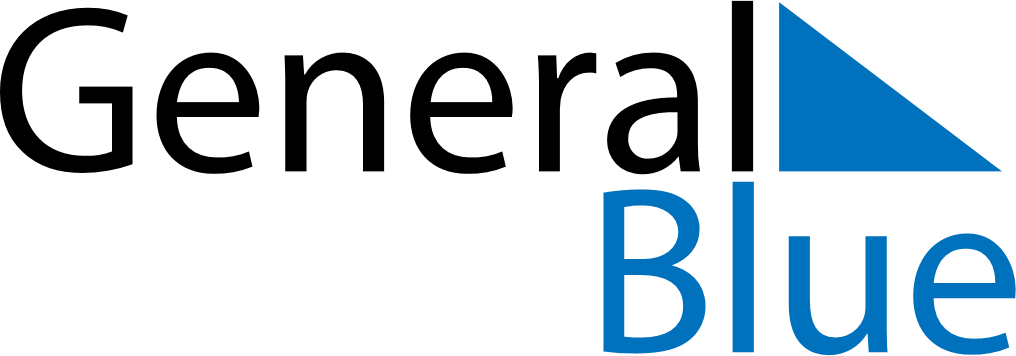 May 2028May 2028May 2028GibraltarGibraltarSundayMondayTuesdayWednesdayThursdayFridaySaturday123456May Day78910111213141516171819202122232425262728293031Spring bank holiday